от 17.02.2020  № 150Об утверждении нормативов состава сточных вод В соответствии с федеральными законами от 07 декабря 2011 г. № 416-ФЗ «О водоснабжении и водоотведении», от 06 октября 2003 г. № 131-ФЗ «Об общих принципах организации местного самоуправления в Российской Федерации», руководствуясь статьями 7, 39 Устава города-героя Волгограда, администрация Волгограда ПОСТАНОВЛЯЕТ:1. Утвердить прилагаемые нормативы состава сточных вод.2. Признать утратившим силу постановление администрации Волгограда от 08 июня 2017 г. № 905 «Об утверждении нормативов водоотведения (сброса) по составу сточных вод, отводимых предприятиями и организациями (абонентами организации водопроводно-канализационного хозяйства) в централизованную систему канализации Волгограда».3. Настоящее постановление вступает в силу со дня его официального опубликования.Глава Волгограда                                                                                                                  В.В.Лихачевутвержденыпостановлением администрации Волгограда от 17.02.2020  № 150Нормативысостава сточных водДепартамент жилищно-коммунального хозяйства и топливно-энергетического комплекса администрации Волгограда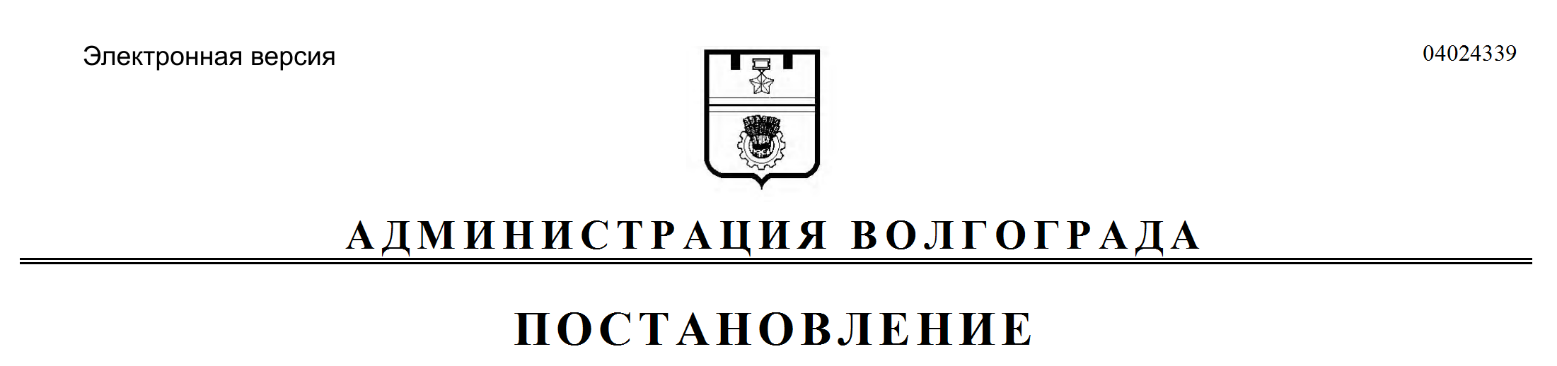 № п/пНаименование веществаЕдиница измеренияДопустимаяконцентрация12341.Взвешенные веществамг/куб. дм252.Биохимическое потребление кислорода полное (БПК)мг/куб. дм443.Химическое потребление кислорода (ХПК)мг/куб. дм664.Аммония-ион и аммиакмг/куб. дм325.Сумма нитрит-ионов и нитрат-ионовмг/куб. дм1,06.Сухой остатокмг/куб. дм6607.Хлоридымг/куб. дм1108.Сульфатымг/куб. дм1409.Фосфат-ионмг/куб. дм0,910.Нефтепродуктымг/куб. дм1,311.Фторид-ионмг/куб. дм0,512.Цинкмг/куб. дм0,113.Медьмг/куб. дм0,00414.Железо общеемг/куб. дм1,015.Марганец мг/куб. дм0,0316.Никельмг/куб. дм0,0117.Алюминиймг/куб. дм0,0818.Хром общиймг/куб. дм0,0719.Анионные поверхностно-активные вещества (АПАВ)мг/куб. дм1,320.Сероводород и сульфиды мг/куб. дм0,421.Жирымг/куб. дм9,122.Фенолымг/куб. дм0,00123.Водородный показатель рНед. рН6,5–8,524.Температура◦С<= 4025.Азот общиймг/куб. дм5026.Фосфор общиймг/куб. дм1227.Хлор и хлораминымг/куб. дм528.Хром шестивалентныймг/куб. дм0,0529.Кадмиймг/куб. дм0,015123430.Свинецмг/куб. дм0,2531.Мышьякмг/куб. дм0,0532.Ртутьмг/куб. дм0,00533.Соотношение ХПК:БПК5–2,534.Летучие органические соединения (ЛОС) (в том числе толуол, бензол, ацетон, метанол, бутанол, пропанол, их изомеры и алкилпроизводные по сумме ЛОС)мг/куб. дм20